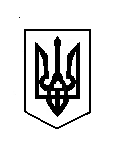 ВЕРБСЬКА СІЛЬСЬКА РАДАХХХVІ сесія VIIІ скликанняР І Ш Е Н Н Я 09 травня 2023 року									№ 1007Розглянувши заяву гр. Ніколайчука Олександра Сергійовича жителя с. Білогородка, вул. Вишнева, 26, про затвердження технічної документації із землеустрою щодо встановлення (відновлення) меж земельних ділянок в натурі (на місцевості) із земель колективної власності КСП «Україна» на території Вербської сільської ради, та керуючись ст.26 п.34 Закону України „Про місцеве самоврядування в Україні”, Закон України №2498-VIII від 19 серпня 2018 року «Про внесення змін до деяких законодавчих актів України щодо вирішення питання колективної власності на землю, удосконалення правил землекористування у масивах земель с/г призначення, запобігання рейдерству та стимулювання зрошення в Україні» ст. ст.17, 118 Земельного кодексу України, пунктами 16, 17 розділу Х «Перехідні положення» Земельного кодексу України, Законом України «Про порядок виділення в натурі (на місцевості) земельних ділянок власникам земельних часток (паїв)» Вербська сільська рада ВИРІШИЛА:Затвердити технічну документацію із землеустрою щодо встановлення (відновлення) меж земельних ділянок в натурі (на місцевості) гр. Ніколайчуку Олександру Сергійовичу в масиві № 16 (рілля) ділянка №61 площею 2,2231 га (кадастровий номер 5621681200:10:004:0579), в масиві №40 (кормові угіддя) ділянка №12 площею 0,5715 га (кадастровий номер 5621681200:09:004:0518) із земель колективної власності КСП «Україна» на території Вербської сільської ради Дубенського району Рівненської області.Виділити в натурі гр. Ніколайчуку Олександру Сергійовичу земельні ділянки в масиві № 16 (рілля) ділянка №61 площею 2,2231 га (кадастровий номер 5621681200:10:004:0579), в масиві №40 (кормові угіддя) ділянка №12 площею 0,5715 га (кадастровий номер 5621681200:09:004:0518)3. Гр. Ніколайчуку Олександру Сергійовичу оформити право власності на земельні ділянки в порядку, визначеному законодавством.4. Контроль за виконанням цього рішення покласти на постійну комісію з питань земельних відносин, природокористування, планування території, будівництва, архітектури, охорони пам’яток, історичного середовища та благоустрою (голова комісії – Богдан СВІНТОЗЕЛЬСЬКИЙ).Сільський голова					Каміла КОТВІНСЬКАПро затвердження технічної документації із землеустрою щодо встановлення (відновлення) меж земельної ділянки в натурі (на місцевості) гр. Ніколайчуку Олександру Сергійовичу